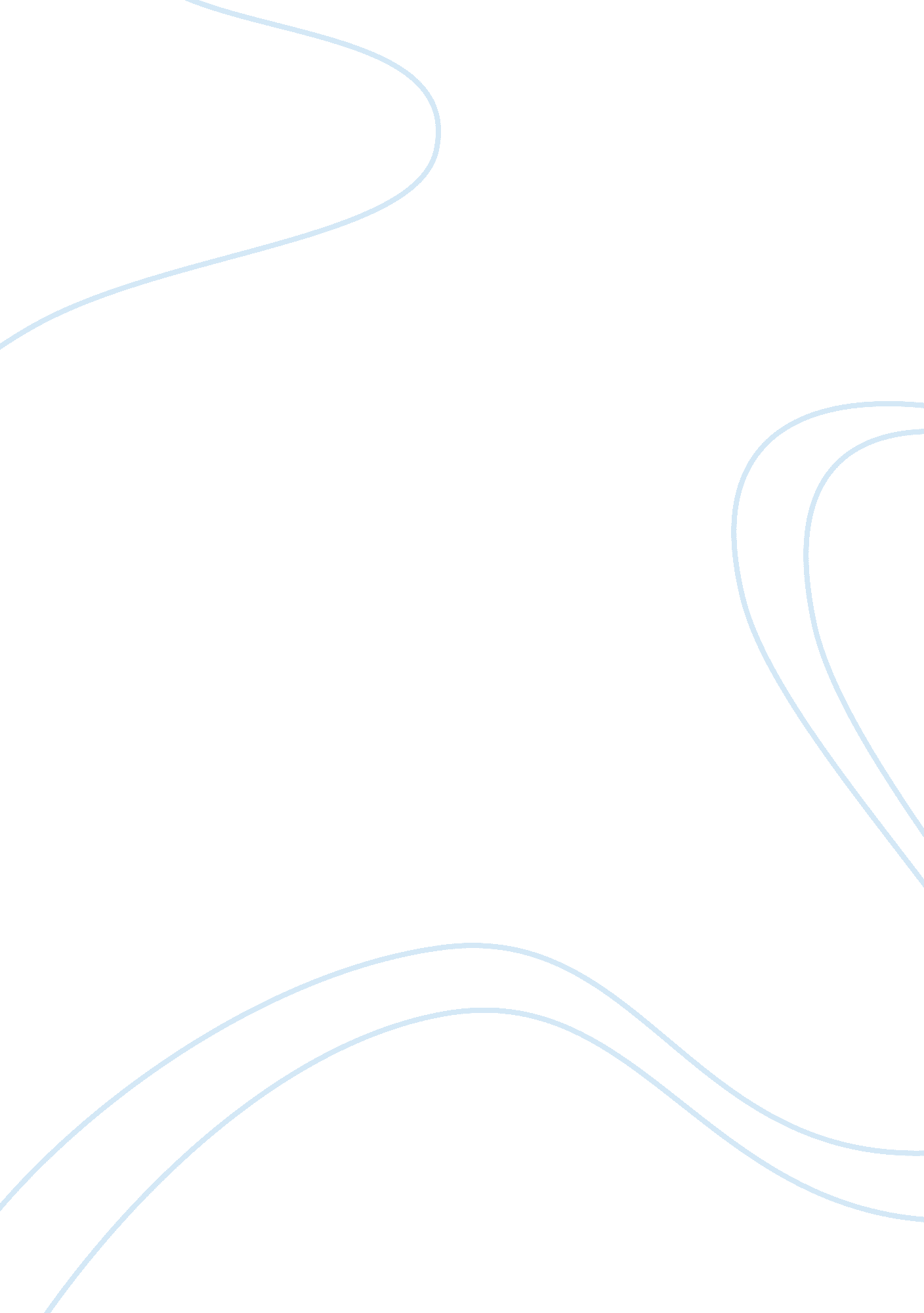 The overview of entrepreneurship commerce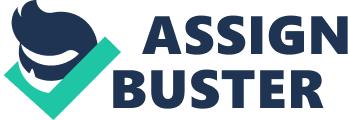 Contents Theory of Entrepreneurial Event ( SEE ) Entrepreneurship has gained an progressively popularity and importance among policy-makers, academicians, research workers and pupils every bit good. Over the last 30 old ages, entrepreneurship has become recognized as a legitimate field of research and managerial pattern ( Hoskisson, Covin, Volberda, & A ; Johnson, 2011 ) . However, in his merely recent article in the Academy of Management Review, Shane ( 2012 ) , believes that the sphere of entrepreneurship still needs a batch of work to place its peculiarity as a field of research. Given the ample research on this phenomenon, entrepreneurship is much debated and research workers have no understanding on its definition as they see it from different positions and therefore specify it otherwise ( Kobia & A ; Sikalieh, 2010 ) . It seems that specifying entrepreneurship deficiency consensus as it is a hard and intractable undertaking to specify it or specify enterpriser ( Sandhu, Sidique, & A ; Riaz, 2011 ; Zhao, 2005 ) . Researchers in the field of entrepreneurship strongly believe that specifying entrepreneurship is a challenge and, in the chief clip debatable, in entrepreneurship research and therefore remains unsolved issue ( Shane & A ; Venkataraman, 2000 ; Shane, 2012 ; Williams & A ; Nadin, 2010 ) . In fact, entrepreneurship has been explored and researched from different attacks. That is why many definitions have been advocated. Cunningham & A ; Lischeron, ( 1991 ) have presented six schools of ideas that have viewed entrepreneurship from typical point of views viz. : The Great Person School, The Psychological School, The Classical School, The Management School, The Leadership School, and The Intrapreneurship School. The Great Person School assumes that enterprisers are likely to possess intuitive ability or a 6th sense they are born with. In this school, it is believed that enterprisers are born with some qualities that are non found on others and therefore they can non be made. Without the congenital qualities, enterprisers can non be differentiated from others. The Psychological School believes that enterprisers are driven by typical psychological features, values, attitudes, and demands such as personal values, need for accomplishment and risk-taking. This school claims that people try to fulfill these demands in conformity with their values. The Classical School of entrepreneurship positions enterprisers as pioneers. In this school point of position, introducing new things are the critical characteristic of enterprisers instead than commanding or having any resources. What distinguish them from others are these cardinal characteristics including: invention, creativeness, and find. The Management School sees enterprisers as organisers of their economic ventures. They have tendency to take hazard, fundamentally, form, ain, and manage resources. This sort of people need and can be trained and developed in the proficient maps of direction such as planning, forming, budgeting, and people direction and so on. The Leadership School of entrepreneurship postulates that enterprisers are leaders who can accomplish their ends through others ( followings ) by directing, actuating and taking. Harmonizing to this position, enterprisers can orient their leading manners to fit people ‘ s demands. The last school of idea presented in Cunningham & A ; Lischeron, ( 1991 ) survey is The Intrapreneurship attack. This attack proposes complex organisations can utilize entrepreneurial accomplishments to help them in making and developing new independent units for the intent of enlargement. Harmonizing to this position, accommodating entrepreneurial behaviours within these organisations helps them last in such really rapid altering environments and conditions. Similarly, ( Kobia & A ; Sikalieh ( 2010 ) mentioned that, to better understand entrepreneurship, research workers tried to specify entrepreneurship from the traits, behavioural and chance designation attacks. The traits attack is fundamentally within the psychological or personality watercourse of research. It posits that people behave entrepreneurially because of the certain qualities they have so they see things different from other people ( Shane, 2007 ) . Consequently, a batch of research has tried to reply inquiries sing the traits of enterprisers and how they think and behave entrepreneurially while other people with similar conditions do non. Some traits and personality characters have been identified and attached to enterprisers and have been given ample research attending. Among these traits are: the demand for accomplishment, internal venue of control, risk-taking leaning. The behavioural attack, on the other manus, focuses on what enterprisers do, non on who they are. This attack looks at entrepreneurship from the concern venture creative activity with giving small accent on the personality traits. The chance designation attack positions entrepreneurship as an activity that involve the link of two phenomena: the presence of chances and the presence of enterprising persons ( Shane & A ; Venkataraman, 2000 ; Shane, 2012 ) . They define entrepreneurship as a procedure by which new concern chances are identified, evaluated, and exploited by people, frequently through the creative activity of new concern ventures. This definition is suggested to hold consensus among research workers ( Aldrich & A ; Cliff, 2003 ) . Besides, entrepreneurship can be thought of as a new entry to market, acknowledging chances, originating thoughts and so on. Harmonizing to Shane ( 2003 ) , entrepreneurship examines activities involved in the construct ( assorted manners of chance acknowledgment ) , a launch, development, and operation of new ventures ( resource formation procedure ) . Entrepreneurship involves capturing thoughts, transforming them to a merchandise or service, and constructing a venture to take the merchandise to market. Another manner of looking at entrepreneurship is by adverting its properties. In entrepreneurship, there are three elements involved in the procedure: risk-taking, innovativeness and pro-activeness ( Sandhu et al. , 2011 ) . However, many entrepreneurship definitions have been theorized since this term was used about three centuries ago. These definitions have been compiled by Fortner ( 2006 ) and are presented in the undermentioned tabular array. As such, entrepreneurship has no cosmopolitan definition and it is defined in many ways harmonizing to the 1 who is to specify it and from what angle he is looking at it. Definition Cantillon ( 1755 ) Entrepreneurship is defined as self-employment of any kind. Say ( 1803 ) Entrepreneurship is the conveying together of factors for production. Schumpeter ( 1934 ) Entrepreneurship is the transporting out of new combinations. It disrupts the market equilibrium, and its kernel is invention. Schumpeter is credited with resuscitating the construct. Cole ( 1968 ) Entrepreneurship is the purposeful activity to originate, keep, and develop a profit-oriented concern. Leibenstein ( 1969 ) Entrepreneurship involves activities necessary to make or transport on an endeavor where non all markets are well-established or clearly defined and/or in which relevant parts of the production map are non wholly known. Kirzner ( 1973 ) Entrepreneurship is the geographic expedition of chances with the ability to right expect where the following market imperfectnesss and instabilities will be. Ronstadt ( 1984 ) Entrepreneurship is the dynamic procedure of making incremental wealth. Hisrich ( 1989 ) Entrepreneurship is the procedure of making something different with value by giving the necessary clip and attempt, presuming the attach toing fiscal, psychological, and societal hazards, and having the ensuing wagess of pecuniary and personal satisfaction. Vesper ( 1986 ) Entrepreneurship is new venture creative activity. Stevenson, Roberts, and Gousbeck ( 1985 ) Entrepreneurship is a procedure by which persons, either on their ain or inside an organisation, pursue chances without respect for the resources they presently control. Gartner ( 1989 ) Entrepreneurship is the creative activity of new organisations. Low & A ; MacMillan ( 1988 ) Entrepreneurship is the creative activity of new endeavor. Stevenson and Sahlman ( 1989 ) Entrepreneurship is the grim chase of chance without respect for resources presently controlled. Stoner and Freeman ( 1992 ) Entrepreneurship is the apparently discontinuous procedure of uniting resources to bring forth goods or services that Fosters economic growing, increases productiveness, and creates new engineerings, merchandises, and services. Bygrave and Timmons ( 1992 ) Entrepreneurship is the procedure of making or prehending an chance and prosecuting it irrespective of the resources presently controlled. Drucker ( 1995 ) Invention is the attempt to make purposeful, focussed alteration in an endeavor ‘ s economic or societal potency. Harvard Business School ( 2002 ) Entrepreneurship is a manner of pull offing chances over clip. It is an attack to direction that entails the uninterrupted designation and chase of chance, the marshalling and organisation of resources to turn to germinating chances, and the on-going reappraisal of demands as context alterations over clip. Frotner ( 2006 ) . Who is an Entrepreneur? As there is no agreeable definition of entrepreneurship, the same is applicable to entrepreneurs. The word “ enterpriser ” roots came from the Gallic Language that means to set about. Theoretically, enterpriser goes back into history to the 18th century in the Hagiographas of Richard Cantillon, an Irish-French enterpriser and economic expert ( Davis, 2006 ) . Cantillon has defined entrepreneur every bit “ as an agent who buys factors of production at certain monetary values in order to unite them into a merchandise with a position to selling it at unsure monetary values in the hereafter ” ( cited in Baycan-Levent & A ; Kundak, 2009, pp. 286 ) . Schumpeter ( 1950 ) viewed an enterpriser as an person who has the willingness and ability to change over new thoughts into successful advanced invention. He argued that entrepreneurship enforces what he called “ originative devastation ” in different the market and industries that result in simultaneously creative activity of new merchandises and concern theoretical accounts. In his position, the enterprisers ‘ originative devastation will act upon the dynamism of industries and long-term economic growing ( Baycan-Levent & A ; Kundak, 2009 ) . Entrepreneur is a individual who is freelance and is an employer in the same clip. Because he does like to be the director of himself, he thinks of an thought, novices, launches, and develops it. Some will state enterpriser is inventor and Godhead of new thought, others describe him a locater and implementer of thoughts, others will state he is watchful about the market and acts upon that to make full a spread in the market and a similar ( Carsrud & A ; Brannback, 2011 ) . Bing an enterpriser, it means this is a individual who acts with assurance, and finds chances and turns them into worlds. Entrepreneur refers to a individual who is the proprietor of a concern and is the defender for pull offing that concern from. Furthermore, enterpriser is a individual who takes enterprises, accepts hazards or failures, manage resources, stuffs, and forces to make value for clients ( Hisrich and Peters, as cited in Omar, 2011 ) . Casson & A ; Wadeson ( 2007 ) suggests four attacks to specify an “ enterpriser ” . These include the map he/she dramas ( e. g. , invention, hazard taking ) , the function he/she performs ( e. g. , ownership of a house, direction, and the self-employment and the employment of labour ) , the features he/she carries ( attitude, optimism assurance, civilization, and life history ) and behaviour ( e. g. , taking the enterprise, improvizing critical determinations, and showing committedness and leading ) . In a similar vena, Mitchell et al. , ( 2002 ) argued that research workers in entrepreneurship field attempted to understand enterprisers and their venture formation from different attacks including economic system, personality traits and scheme. Although contributed to understanding this phenomenon, these attacks have their ain drawbacks, Mitchell et. al. , argued. Entrepreneurship Education While a figure of really successful enterprisers either dropped out from universities or even non of all time enrolled, there are many more whose instruction has a significant influence on their entrepreneurial life. It is important to understand that geting cognition and development and sharpening accomplishments and competences, without which many thoughts would non hold seen visible radiation and non hold been transformed into successful undertakings and endeavors. It could be true that certain qualities should be within the enterprisers ‘ context, merely like the context of directors and leaders, these qualities and traits can be uncovered and unleashed through educating people. Universities and similar higher acquisition establishments could supply a good avenue for pupils to acquire the necessary cognition and accomplishments from the early phase of ideation to the execution of the thought. As entrepreneurship has been looked at from different angles, entrepreneurship instruction is seen that manner every bit good. Neck & A ; Greene, ( 2011 ) , has outlined the three universe positions used in learning entrepreneurship and suggested the 4th position. The three ‘ world positions ‘ used today in learning entrepreneurship, either used individually or even combined by pedagogues, are the enterpriser universe, the procedure universe, and the knowledge universe. The enterpriser universe position considers entrepreneurs as persons with superhero features. The traits attack started with demand for accomplishment by McClelland. A Numberss of traits have been associated with enterprisers including: demand for accomplishment, internal venue of control, high risk-taking leaning, and tolerance for ambiguity Brockhaus and Horwitz ( 1986 ) . These traits are of import and still valid and researched but non as agencies of placing enterprisers ( Neck & A ; Greene, 2011 ) . In the lens of this position, entrepreneurship instruction tends to contrast pupils with enterprisers for the intent that pupils may take these enterprisers as function theoretical accounts and act consequently ( O’Connor, 2012 ) . Entrepreneurial appraisals and introspections are normally used in this attack and it involves a description about the enterprisers and whether pupils can suit this class or non. The 2nd universe position of entrepreneurship instruction is the ‘ process position ‘ . The procedure universe position refers to sing entrepreneurship as a procedure starts from the chance acknowledgment to its execution and rating. This universe position adopts the analytical attack of “ learning chance rating, feasibleness analysis, concern planning, and fiscal prediction ” ( Neck & A ; Greene, 2011 ) . This position assumes that set abouting certain procedure undertakings like composing concern programs or instance survey methods make entrepreneurial result more predictable ( Neck & A ; Greene, 2011 ; O’Connor, 2012 ) . The 3rd universe position of entrepreneurship instruction is the knowledge theoretical account, which focuses on the enterpriser or the entrepreneurial squad. The focal point on enterpriser here is regardful from that in the enterpriser universe position in a sense that the potency for larning how to believe in an entrepreneurial mode is recognized. This attack emphasis on the thought and determination devising that can be considered as indispensable ingredient for successful enterprisers. Students are taught by utilizing instance surveies and simulations as tools to understand the mental procedure of the enterprisers and how these enterprisers think and on what footing they made a determination and took action. Discovering and understanding are considered as the foundations of the determinations that may take pupils to be enterprisers. In add-on to the three universe positions of entrepreneurship instruction, ‘ entrepreneurial method ‘ universe position was suggested by ( Neck & A ; Greene, 2011 ) . The procedure position is regarded the closest to this position among other positions, where it involves acknowledging chance, rating and geting resources, planning and implementing. This means that the inputs, procedures and end products are known in progress, which is non applicable to entrepreneurship as Neck & A ; Greene, ( 2011 ) argues. Rather, entrepreneurial method “ represents a organic structure of accomplishments or techniques ; hence, learning entrepreneurship as a method merely implies that we are assisting pupils understand, develop, and pattern the accomplishments and techniques need for productive entrepreneurship ” ( Neck & A ; Greene, 2011, p. 61 ) . That is, pupils are placed in enterprisers functions and larn through that experience. Teaching entrepreneurship in this position involves many techniques including get downing a concern, larning the rules for new venture pattern, prosecuting in serious games and simulations and promoting brooding pattern ( Neck & A ; Greene, 2011 ; O’Connor, 2012 ) . The tabular array below high spots the four universe positions of entrepreneurship instruction. Table: Entrepreneurship instruction world-views ( Neck & A ; Greene, 2011 ; O’Connor, 2012 ) The universe of Entrepreneur World Procedure World Cognition World Method World Degree of Analysis Entrepreneur Firm Entrepreneur and squad Entrepreneur, squad, and house Focus Traits ; nature versus raising New venture creative activity Decision-making to prosecute in entrepreneurial activity Portfolio of techniques to pattern entrepreneurship Primary Pedagogy Business rudimentss, talks, tests, appraisal Cases, concern programs, concern patterning Cases, simulations, scripting Serious games, observation, pattern, contemplation, carbon monoxide curricular, design Pedagogical deductions Description Prediction Decision Action Education Purposes To larn ‘ About ‘ entrepreneurship To larn ‘ For ‘ entrepreneurship To larn ‘ For ‘ entrepreneurship To larn ‘ Through ‘ entrepreneurship Objective result for pupils Emulate function theoretical accounts Replicate entrepreneurial procedure Decide whether to go an enterpriser Adopt entrepreneurial behaviours The function of universities and entrepreneurship instruction Indeed, universities education plays a critical function in determining and furthering pupils ‘ attitudes and perceptual experiences towards entrepreneurship. Many surveies have found that instruction positively reinforce pupils ‘ attitudes towards entrepreneurial activity. For case, in survey conducted in Egypt that focused on the motives of Egyptian pupils, and the function of national educational enterprises in Egypt, it was indicated that support/encouragement tends to be extremely valued by entrepreneurially draw a bead oning pupils, peculiarly preparation and mentoring in their universities ( Kirby & A ; Ibrahim, 2011 ) . In Turkey, the chairing consequence of higher instruction between personality and entrepreneurial purposes was investigated. Consequences showed that pupils with a higher degree of instruction tend to hold a higher entrepreneurial purpose. Another cardinal determination is that pupils ‘ risk-taking leaning interacts with instruction, so that for higher risk-taking pupils, university instruction tends to increase entrepreneurial purposes even more ( Ertuna & A ; Gurel, 2011 ) . Another survey has been conducted in Malaysia to look into the relationship between entrepreneurship instruction and university pupils ‘ disposition towards entrepreneurship among Malayan university pupils. As hypothesized, findings showed empirical supports for the place played by the university in advancing entrepreneurship where it was positively related to entrepreneurial disposition. While analyzing, it is of import for universities, ( ideally considered the topographic point of determining entrepreneurial civilizations among pupils ) , to supply entrepreneurially-friendly environment for pupils so that a entrepreneurial civilization is encouraged and fostered ( Keat, Selvarajah, & A ; Meyer, 2011 ) Further, a qualitative survey aimed at researching the purposes, attitudes and motive of Polish pupils towards an entrepreneurship instruction class ( Jones, Jones, Packham, & A ; Miller, 2008 ) . They reported that “ entrepreneurial instruction can positively reenforce pupil attitudes towards an entrepreneurial calling pick within a developing state such as Poland ” . Developing competency and increasing degrees of assurance can be fostered by targeted instruction like entrepreneurship instruction ( Wilson, Kickul, & A ; Marlino, 2007 ) . This survey used two different pupils ‘ samples. The first sample comprised in-between and high school pupils where as the other set of sample was among MBA pupils from different American schools and universities. More than five 1000 pupils participated in this survey. The findings suggest that entrepreneurship instruction plays a important function in furthering the perceptual experience of self-efficacy and entrepreneurial aspirations particularly among females. To through empirical observation prove the impact of entrepreneurship instruction on entrepreneurial purpose mediated by self-efficacy, Yun, ( 2010 ) conducted a survey utilizing direction undergraduate pupils. Harmonizing to this survey, there are three benefits of entrepreneurship instruction to pupils that include: acquisition, inspiration and incubation resources. Findingss suggest that larning and inspiration have important influence on the purpose to go an enterpriser mediated by self-efficacy, whereas incubation resources impacted purposes straight. Merely late, Elmuti, Khoury, & A ; Omran, ( 2012 ) conducted survey to look into the function of entrepreneurship instruction on developing and heightening the necessary accomplishments that are needed for concern ventures effectiveness. This survey utilized a hundred and 70 respondents who represent two groups: enterprisers and prospective enterprisers in the United States. The findings strongly back up the function of entrepreneurship instruction and preparation in the success of concern ventures. Entrepreneurial Career Intention Apparently, motive for entrepreneurship is complex and involves a figure of factors that interact dynamically ( Nabi, Holden, & A ; Walmsley, 2006 ) . The personality traits of enterprisers have been the focal point of entrepreneurship motive research workers who assumed the possibility of placing alone traits that can separate enterprisers from others. This watercourse of research has been abandoned due to its inability to reliably differentiate enterprisers and therefore research has shifted to entrepreneurial purpose to better understand the nexus between thought and action ( Carsrud & A ; Brannback, 2011 ) . Entrepreneurial purpose turning organic structure of literature argues that purpose play a feasible function in the determination to get down a concern ( Linan & A ; Chen, 2009 ) . As entrepreneurship may be viewed as a procedure that occurs over clip, entrepreneurial purpose seems to be the first measure to be taken when make up one’s minding on going an enterpriser. This determination may be considered as a witting and voluntary in the evolving and long procedure of entrepreneurship Gartner, Shaver, Gatewood, & A ; Katz, 1994. Understanding the formation of entrepreneurial purposes is indispensable for better apprehension of the entrepreneurial behaviour ( Shane & A ; Venkataraman, 2000 ) . Purpose to get down up is regarded as a necessary precursor to move entrepreneurially ( Fayolle et al. , 2006 ; Kolvereid, 1996b ) and is considered the individual best forecaster of behaviour ( Ajzen, 1991 ) . Entrepreneurial purposes is defined “ as a self-acknowledged strong belief by a individual that they will put up a new concern venture and consciously program to make so at some point in the hereafter ” ( Thompson, 2009. p. 687 ) . In the country of university alumnuss entrepreneurship, entrepreneurial purpose research has been widely used due to its prognostic power of entrepreneurial behaviour ( Krueger, Reilly, & A ; Carsrud, 2000 ) . Many surveies have been conducted on university scenes to better understand intentionality of pupils to get down their ain concern ( e. g. Davey, Plewa, & A ; Struwig, 2011 ; Iakovleva, Kolvereid, & A ; Stephan, 2011 ; Krueger et al. , 2000 ; Linan & A ; Chen, 2009 ; Linan, Urbano, & A ; Guerrero, 2011 ; Tkachev & A ; Kolvereid, 1999 ) . A figure of theoretical accounts have been developed to explicate entrepreneurial purpose and what influence it ( Fitzsimmons & A ; Douglas, 2011 ; Paco, Ferreira, Raposo, Rodrigues, & A ; Dinis, 2011 ) . Guerrero et Al. ( 2008 ) presented six theoretical accounts that have been developed to explicate entrepreneurial purpose. They are as follow: Entrepreneurial event theoretical account ( Shapero 1982 ) , that considers making concern ventures as an event ensuing from the interaction between enterprises, abilities, direction, comparative liberty and hazard. This theoretical account suggests that meaning to get down a concern is dependent on three factors viz. : the perceptual experience of the desirableness, the leaning to move, and the perceptual experience of feasibleness ; Theory of planned behaviour ( Ajzen 1991 ) which considers purpose as the best predicted or of a behaviour and purpose is predicted by three elements: attitudes, subjective norms and sensed behavioural control ; Entrepreneurial attitude orientation ( Robinson et al. 1991 ) states that four different sub-scales ( accomplishment, self-pride, personal control, and invention ) and three types of reactions ( affectional, cognitive or conative ) explain attitude anticipation ; Intentional basic theoretical account ( Krueger and Carsrud 1993 ) that examines the relationship between attitudes and entrepreneurial purposes utilizing a graduated table which permits greater flexibleness in the analysis of exogenic influences, attitudes and purposes ; Entrepreneurial possible theoretical account ( Krueger and Brazeal 1994 ) , based on the old theoretical accounts of Shapero and Ajzen, back uping their grounds from the corporate venture and endeavor development positions ; Davidsson theoretical account ( Davidsson 1995 ) that states that purpose can be influenced by the strong belief defined by general attitudes, sphere attitudes and the current state of affairs. The above mentioned theoretical accounts of purposes have been peculiarly based on two outstanding theoretical accounts that dominate the literature viz. : the Theory of Planned Behavior and the Entrepreneurial Event Model ( Davey et al. , 2011 ; Fitzsimmons & A ; Douglas, 2011 ; Gelderen et al. , 2008 ) . Krueger et Al. ( 2000 ) compared these two theoretical accounts and regarded them as the two viing theoretical accounts that explain purpose and behaviour. He asserted that purpose is the best forecaster of any behavior including entrepreneurial. This comparing of the two theoretical accounts indicated that both theoretical accounts predicted entrepreneurial purpose satisfactorily, where the adjusted R2 of theory of planned behaviour is s 0. 350 and 0. 408 for Entrepreneurial Event Model. Further, among the purpose ancestors, the sensed behavioural control/feasibility constituents were stronger than attitude/desirability 1s. These two theoretical accounts could be considered similar to a big grade where attitude corresponds to desirableness and feasibleness is regarded as sensed behavioural control ( Gelderen et al. , 2008 ) . Both theoretical accounts have received empirical support in assorted surveies and therefore they will be used in this survey to better grok the entrepreneurial purpose among Yemeni pupils. Theory of planned behaviour and entrepreneurial event theoretical account will be farther explored in the undermentioned subdivision followed be intention literature reappraisal. Theory of Planned Behavior Since it was introduced by Ajzen 1991, Theory of planned Behavior ( TPB ) has attracted a considerable sum of attending among research workers ( Armitage & A ; Conner, 2001 ) . It has been applied in assorted research spheres and it is considered as one of the most applicable theories of human purposes to execute actions. Based on societal cognitive attack, TPB postulates that purposes influence behavior. That is, when make up one’s minding on prosecuting or non prosecuting in executing an action, people tend to hold anterior planning and purpose ( Ajzen, 2002 ) . As explicating and foretelling human behaviour was the cardinal intent of developing TPB and its predecessor, the theory of sound action, both have been applied to a great assortment of scenes ( e. g. the anticipation of weight loss, occupation seeking behaviour, engagement and vote in elections, consumer behaviour, go toing category, rip offing and lying, employment pick purposes and etc. , ( Ajzen, 1991 ) . Theory of planned behaviour has been developed to turn to the restriction of its predecessor, theory of reasoned action. The theory of reasoned action ( TRA ) ( Fishbein & A ; Ajzen, 1975 ) posited that human behaviour is influenced by purpose entirely ; viewed as immediate determiner of action, and its two ancestors, attitude towards behaviour and subjective norms. Intention is a motivational factor that has a prognostic power of whether a behaviour will be preformed. The two major determiners of purpose, as stated by TRA, represent the positive or negative rating of a behaviour ( attitude ) and reflect the sensed societal force per unit areas to execute that behaviour ( subjective norms ) . As posited by this theory, when people evaluate a behaviour positively and perceive that other of import people ( household, equals, function theoretical accounts etc. ) think it should or should non be performed, it is more likely that they perform it ( Ajzen & A ; Fishbein, 1980 ) . Nevertheless, TRA is limited to volitional behaviours, without respects to the external factors that may be perceived by persons as beyond their control and therefore they have uncomplete volitional control ( Ajzen, 2002 ) . Therefore, perceived behavioural control was included in the theoretical account to go subsequently the theory of planned behaviour ( Ajzen, 1991 ) . Perceived behavioural control refers to the beliefs of the presence of enabler and unabler factors and to what grade they have control over these factors to execute a behaviour, which have a direct consequence on purpose every bit good as behaviours ( Kwan, Bray, & A ; Ginis, 2009 ) . Central to the theory of planned behaviour, as it is to TRA, is the behavioural purpose. Harmonizing to TPB, behavioural purpose is determined by three conceptually independent ancestors viz. : attitudes towards behaviour, subjective norms, perceived behavioural control. Attitude toward behaviour is about people overall rating ( positive or negative ) of a behaviour in inquiry ( Ajzen, 1991 ) . Prior to organizing purpose, people seem to do appraisal in favour or non favour of that behaviour. TPB posits that attitudes are determined by a set of behavioural beliefs associating the behaviour to assorted results and other properties. The 2nd determiner is subjective norms which refer to the persons ‘ perceptual experience about how of import other people in their lives think about whether or non to prosecute in that behaviour. Last forecaster of behavioural purpose is the sensed behavioural control. It is about people perceptual experience of how easy or hard is that behaviour, volitional control ( Ajzen, 1991 ) . In bend, as TPB suggests, the three behavioural purpose ancestors are themselves preceded by three beliefs that guide human behaviour: behavioural beliefs ( lead to attitudes towards behaviour ) , normative beliefs ( lead to subjective norms ) , and control beliefs ( lead to sensed behavioural control ) ( Ajzen, 1991, 2002 ) . Behavioral purpose refers to the preparedness that people show to prosecute in a given behaviour. It is considered as an immediate determiner of behaviour. Ajzen ( 1991 ) argued it is most likely a given behaviour will be performed if a strong purpose to prosecute in that behavior exists. For an person to accomplish a behaviour, motive ( purpose ) and ability ( behavioural control ) should be combined together as purpose entirely is non plenty. That is why sensed behavioural control was included into the theoretical account of TPB. Thus, purpose to prosecute in an activity is determined by attitudes subjective norms and sensed behavioural control. To beef up the behavioural purpose to execute an action, people should hold a positive rating of it, should believe that of import others want them to make it and comprehend it as easy to be performed. Figure: Theory of planned behaviour ( Ajzen, 1991 ) hypertext transfer protocol: //www. implementationscience. com/content/figures/1748-5908-2-39-1. jpg Theory of Entrepreneurial Event ( SEE ) It was developed by Shapero and Sokol in 1982 as one of the early purpose theoretical account implicitly tailored to entrepreneurship. They focus was on what factors could do entrepreneurial event, get downing up, go on. That is, the entrepreneurial event was the chief them in this theoretical account and non the individual ( enterpriser ) . They conclude that entrepreneurship as an event that consequences from interaction of several factors such as societal and cultural 1s. The cultural and societal heritage and old experience of persons determine their perceptual experience and values. Therefore, any entrepreneurial event that may happen is a consequence of a dynamic procedure supplying situational impulse that has an impact upon persons ( Elfving et. al. , 2011 ) . This theoretical account suggests that human behaviour is guided by inactiveness until it is displaces or interrupted by something else. The supplanting, ( critical life alterations ) precipitates a alteration in entrepreneurial purpose and subsequent behaviour where an person can take the best way or chance from many other options. Supplanting can be negative such as occupation loss, divorce, or it can be positive such as fiscal support, heritage etc. ( Krueger et al. , 2000 ) . The purpose to go an enterpriser and organize a new venture ( entrepreneurial event ) relies on how desirable and executable this event is perceived by the person. Harmonizing to this theory, an person should hold a leaning to move in add-on to the perceptual experience of desirableness and feasibleness of a behaviour. It is argued that without a leaning to move, an entrepreneurial event may non happen ( Krueger et al. , 2000 ) . As in TPB, purpose to get down a concern, in SEE theoretical account, is influenced by three direct ancestors viz. : perceived desirableness, perceived feasibleness, and leaning to move. Perceived Desirability of Entrepreneurship Harmonizing to SEE, perceived desirableness is conceptualized as the personal attraction to get down a concern. Persons ‘ perceived desirableness of entrepreneurship is influenced by their ain personal attitudes, values and feelings which are a consequence of their interaction of societal and cultural environments as they are portion of his environment ( household, equals, educational and professional experiences ) and likewise ( Shapero & A ; Sokol, 1982 ) . That is to state, purpose may be formed by an person when it looks desirable and attractive. Perceived Feasibility of Entrepreneurship Percept of feasibleness refers to how capable is an single to get down a new concern. Among the factors that may impact the feasibleness perceptual experience are the proviso of fiscal support and handiness of wise mans, and manque spouses and etc ( Shapero & A ; Sokol, 1982 ) . It is really true that even though prosecuting in an entrepreneurial event is desirable but the agencies to make it are non available, so it is most likely or it is really difficult to mean to prosecute that desirable act. As mentioned above, fiscal support is one of the most needful ingredients to get down a concern, without which get downing a concern will no longer be executable and therefore inclination to prosecute is hindered. Furthermore, the being of function theoretical accounts, wise mans and spouses who may supply counsel and motive seems to heighten the feasibleness of entrepreneurial activity. Propensity to move Propensity to move concerns the personal preparedness and temperament to move on a determination which reflects the “ volitional facets of purpose ” ( Krueger et al. , 2000 ) . Therefore, leaning to move is regarded as a relentless personal character that is linked to internal venue of control ( Shapero & A ; Sokol, 1982 ) . Table Entrepreneurial event formation ( Shapero, 1982 ) Entrepreneurial purpose reappraisal Entrepreneurs ‘ personality traits research has been researched intensively but it could non capture the whole image of what truly motivate enterprisers. Recently, research focal point has shifted to entrepreneurship procedure and purpose. This does non intend that traits research is non valid any longer. It could be farther explored to understand the entrepreneurial behaviour ( Carsrud & A ; Brannback, 2011 ) . Just late, survey of personality traits has been conducted among pupils majoring in cordial reception and touristry in the UK ( Altinay, Madanoglu, Daniele, & A ; Lashley, 2012 ) . This survey aimed at look intoing the relationship between some selected personality traits of pupils ( venue of control, tolerance of ambiguity, innovativeness, need for accomplishment and leaning to take hazards ) and entrepreneurial purpose. Besides, it has tested the household background consequence on the purpose. Using 205 British pupils prosecuting touristry and cordial reception direction grade at a major British university, findings suggest that merely innovativeness trait has an influence on purpose to get down a concern besides the influence of household tradition. The findings of this survey imply that enterprisers are made, non born and besides entrepreneurship can be taught. It should be noticed that this survey measured purpose by merely one binary categorical “ yes or no ” inquiry “ based on the inquiry whether the single intends to prosecute in entrepreneurial activity or non ” . This could be one of the grounds that other traits did non hold an influence on purpose. Purposes should be steps utilizing scale points that could capture a bigger image of entrepreneurial purpose. Shinnar, Giacomin, & A ; Janssen, ( 2012 ) conducted a survey to analyze how purpose to go an enterpriser are shaped and how barriers to entrepreneurship are perceived by cultural and gender difference. The writers employed the Hofstede ‘ s cultural dimensions that include individuality ( IDV ) , uncertainness turning away ( UA ) , power distance ( PD ) , and maleness ( MAS ) in three culturally distinguishable states ; the United States, China and Belgium. The tested to happen out if there is any difference among male and female pupils in their perceptual experience of the three barriers to entrepreneurship included in the survey viz. : deficiency of support, fright of failure, and deficiency of competence and to what degree these barriers influence pupils ‘ purpose to go enterprisers within and across civilizations. The deficiency of support can include the troubles face by draw a bead oning enterprisers in deriving support for governmental establishments such as related ministries and Chamberss of commercialism, household support, acquiring finance and etc. The fright of failure could be another barrier that bound or impede the aspiring enterprisers ‘ purpose to ship into making their concerns. The deficiency of competency could be another extra barrier so those persons who perceive themselves as unable to make it may non mean to be enterprisers. The survey sample consisted of 761 university pupils from three states. Findingss showed that female pupils from the three states gave high importance to the deficiency of support variable and no difference was found among them, which indicates that deficiency of support represent a barrier to females irrespective of civilization. Another determination is showed that females from the United States and Belgium perceive deficiency of competence and fright of failure is barriers to get down concern than males but non in China. The survey besides found out that the deficiency of support is negatively related to purposes in the three states but is stronger among the Chinese females. Further, gender did non chair the relationship between the fright of failure and purposes connoting that it is a personal feature. Extra determination is that females from the U. S. perceived deficiency of competency has a stronger negative influence on purpose than males. That is, the higher the sensed deficiency of competency among American adult females, the less likely they intend to get down a concern. Similar to Altinay et al. , ( 2012 ) , purpose was measured utilizing one point merely “ Have you of all time thought of get downing a concern? “ . Recently, a survey has been conducted in the Middle East context and more specifically, Saudi Arabia, to analyze the entrepreneurial purpose among university pupils ( Almobaireek & A ; Manolova, 2012 ) . This is one of the few surveies conducted in the part that focuses on young person purpose to be enterprisers. The sample consisted of 921 undergraduate pupils analyzing at King Saud University in the Capital of Riyadh. This theory employed theory of planned behaviour as a theoretical theoretical account. Purpose was step utilizing one binary point inquiring respondent whether or non they wanted to get down their ain concerns. Findingss showed a strong support to the theory of planned behaviour in foretelling Saudi young person purpose to get down concern. Findingss further indicated that sensed desirableness and behavioural control predicted the purpose where as subjective norms was non important. Gender besides showed a chairing consequence between perceived desirableness and entrepreneurial purpose where males demonstrated higher desirableness and attraction to entrepreneurship. One interesting survey tried to further research the function of household background on entrepreneurial purpose. This article chief focal point was to better understand whether entrepreneurial purposes are transmitted within households and across civilization ( Laspita, Breugst, Heblich, & A ; Patzelt, 2012 ) . They argued that entrepreneurial purpose can be transmitted from parent to their progeny through familial heritage, proviso of resources, and education/socialization. A big sample size of 43, 764 pupils from 15 states ( Switzerland, Germany, Austria, France, Ireland, Finland, Hungary, New Zealand, Australia, Republic of South Africa, Singapore, Mexico, Greece, Portugal, and Indonesia ) was utilized. Datas used in this survey was from the “ Global University Entrepreneurial Spirit Students Survey ” ( GUESSS ) which was initiated by a German and a Swiss university in 2003. To research the transmittal of purpose across coevalss, parent enterprisers and grandparent enterprisers were included as independent variables. The survey has found that entrepreneurial purpose can be transmitted from parents to kids and even weak transmittal from grandparents to their grandchildren. Further, parents mediated the transmittal of purpose from grandparents to grandchildren. Culture can play a positive or negative function in formation of calling purpose. That is, different civilizations may differ in giving importance to entrepreneurship. Some civilization will promote entrepreneurial activities as they perceive them valuable and some will non. To look into this issue, Moriano, Gorgievski, Laguna, Stephan, & A ; Zarafshani, ( 2012 ) conducted a survey in six different states using Ajzen theoretical account of theory of planned behaviour, a well-established and robust theoretical account of purpose. This survey aimed at look intoing the purpose to get down a concern in six states including Germany, India, Iran, Poland, Spain, and Netherlands and how the three ancestors of purpose in TBP theoretical account influence the purpose in these different states. Put it otherwise, the is to research how the significance of purpose and its ancestors ( attitude, societal norms and sensed behavioural control ) are perceived in different contexts and whether this theoretical account can be applied universally and what ancestor of the TBP theoretical account can be universally applicable. The writers argued that old research on entrepreneurial purpose across civilization using TPB has been limited. The declared grounds for that are: foremost, pervious research utilizing TPB has largely measured EI within one state. Second, many surveies utilizing TPB have used different instruments to mensurate EI and those used the same instruments are really few and largely compared two states. This survey utilized a sample of more than a 1000 pupils from the six states. Findingss of this research showed support to the impression that TPB is regarded as a cultural-universal theoretical account that predicts entrepreneurial purpose regardless of civilization. This survey found that attitudes and sensed behavioural control are strong forecasters of purpose in the six states. However, subjective norm showed a weaker relationship with purpose connoting that taking a determination to be an enterpriser is more single determination and societal force per unit area on purpose may be minimum. BarNir, Watson, & A ; Hutchins, ( 2011 ) conducted a survey to prove the consequence of the exposure to a function theoretical account on entrepreneurial purpose and entrepreneurial self-efficacy. This survey besides sought to research whether there is a difference of these consequence O n work forces and adult females and the mediating function of self-efficacy. A sample of 393 undergraduate pupils in an American populace university has been employed. Result suggest that exposure to a function theoretical account has a positive influence on entrepreneurial purpose. Exposure to a function theoretical account may heighten pupils ‘ motive to get down a concern by supplying support and counsel so that entrepreneurship may be deemed valuable to them. Further, this survey found that entrepreneurial self-efficacy has been straight influenced by such exposure to a function theoretical account. This means that exposure to function theoretical account has straight and indirectly ( via self-efficacy ) positively influenced EI. Furthermore, consequences showed that function theoretical accounts have a stronger consequence on adult females ‘ s ESE than on work forces ‘ s ESE and that the consequence on overall purpose is more strongly mediated for adult females. Purposes to get down a concern is influenced by many factors including traits and cognitive, to call a few. But the factors that have strong influential on finding entrepreneurial purpose and behaviour remain problematic. Entrepreneurship instruction is regarded as one of the indispensable factors that surrogate pupils ‘ attitudes toward entrepreneurship. Linan, Rodriguez-Cohard, & A ; Rueda-Cantuche, ( 2011 ) conducted a survey to turn to this issue. They developed a questionnaire that contains different set of variables that have been used to find purpose in old surveies. They used a sample of 354 final-year undergraduate pupils from concern and economic scientific disciplines analyzing in a university in Spain and utilised factor analysis and arrested development processs to analyse the information. To better understand the EI among pupils, this survey has integrated the two superior theoretical accounts of EI, theory of planned behaviour and Shapiro event theoretical account. Results support the high quality of TPB and SEE where perceived desirableness, attitudes, perceived control and feasibleness were strongly and positively important in foretelling purpose to get down a concern among the Spanish university pupils. However, a subjective norm was the weakest among them and it could non happen support in the determination of this survey, and therefore this is reasonably much in line with old research. Siu & A ; Lo, ( 2011 ) has investigated the influence of individuality and Bolshevism orientation on the entrepreneurial purpose theoretical account in a collectivized state of China utilizing TPB. Specifically, this survey has sought to fulfill two chief aims: foremost, finding the function that a collectivized cultural context such as China may play in impacting the perceptual factors including attitudes toward entrepreneurship, perceived societal norms toward entrepreneurship and entrepreneurial self-efficacy on EI ; and 2nd, to analyze the chairing consequence of the independent and mutualist self-construals on the relationship between self-perceptual concepts and EI. Regarded as individualist and leftist values, mutualist self-construal is defined as a ego that is flexible and emphasiss on persons ‘ connection with others, while independent self-construal is defined as “ bounded, unitary, stable ” that feels detached from its societal context ( Singelis, 1994, as cited in Siu & A ; Lo, 2011 ) . “ Peoples with higher independent self-construal tend to concentrate more on their ain abilities, features, and ends than on the ideas, feelings, and actions of others ; in contrast, people with higher interdependent self-construal are more likely to move in conformity with the awaited outlooks of others and societal norms ” ( Singelis ) . The sample of this survey consisted of 204 MBA pupils from China and Hong Kong and structural equation mold was employed to prove the relationships among concepts. Attitude toward entrepreneurship was modeled as a interceding variable between positiveness entrepreneurial experience and EI. Besides, entrepreneurial self-efficacy was modeled as interceding factor between perceived formal acquisition of entrepreneurship and old entrepreneurial experience and EI. Perceived societal norm was included as an ancestor of purpose and independent self-construal and mutualist self-construal were included as chairing factors. This survey happening did non give any support for personal attitude toward entrepreneurship factor in the collectivized society of China, which is beliing several other surveies. Perceived societal norms ; nevertheless is beliing other surveies as good, significantly predicted entrepreneurial purpose when moderated by mutualist self-construal. Social force per unit area is contingent on the degree of mutualist self-construal. When people feel to a greater extent connected to others, their purpose to get down their ain concern is really much influenced by their perceptual experience of what influential others such as household, friend, spouses and co-workers think about it. The opposite is true when people feel less connected to these others. Again, this is a alone determination and contradicts similar surveies. Further, this survey yielded a strong support for Entrepreneurial self-efficacy is in leftist context in line which is in line with other individualistic surveies. Entrepreneurial self-efficacy besides played a mediating function on the relationship of perceived formal acquisition of entrepreneurship and entrepreneurial experience and entrepreneurial purpose. In another survey of Chinese context, entrepreneurial purpose was influenced by societal webs such as strong ties ( Chen & A ; He, 2011 ) . This survey was conducted utilizing 327 undergraduate pupils of economic sciences and direction pupils in China. The purpose of this survey was to research how strong ties influence EI through the mediating consequence of entrepreneurial self-efficacy ( ESE ) . Harmonizing to this article, societal ties refer to the set of ties, either strong or weak, that connect persons. Strong ties are the ties are loaded of affect and frequent. They contain great emotional investing with household, friends, and co-workers and etc. In this survey, entrepreneurial self-efficacy has been treated as multidimensional and therefore interrupt down into four factors that include: opportunity-identification self-efficacy ( OISE ) , relationship self-efficacy ( RSE ) , managerial self-efficacy ( MSE ) , and tolerance self-efficacy ( TSE ) . OISE refers the sensed ability of placing new merchandise and market chances. RSE refers to comprehend ability in edifice relationship with investors and clients. MSE refers to the perceived managerial capablenesss in taking one ‘ s concern. TSE refers to the perceived ability to work fruitfully under fortunes of emphasis and struggle and alteration. The survey findings demonstrate that entrepreneurial purpose was influenced by the strong ties mediated by three out of four ESE types ( OISE, RSE, and MSE ) , with OISE holding the largest mediating consequence. Iakovleva, Kolvereid, & A ; Stephan, ( 2011 ) conducted a survey to compare entrepreneurial purpose utilizing theory of planned behaviour in some development and developed states, therefore most of the old research has largely focused on developed states and this is one of the first survey to analyze purpose by state development position. In an effort to analyze the similarities and difference in purpose and its three perceptual ancestors, this survey has utilized a university pupils sample dwelling of 2, 073 pupils from 13 different states. Developing states include Brazil, Mexico, Romania, Russia, and Ukraine, whereas developed states include Australia, Canada, the Czech Republic, France, Germany, Norway, Spain, and The Netherlands. Findingss of this survey found strong support for the TPB in both developed and developing states. The theoretical account could explicate 62 and 59 per cent of discrepancy in the purpose in the development and developed states severally. Combing both sets of informations yielded 65 per cent of discrepancy. From these findings, it can be observed that people from developing states have higher purpose to get down concern that those from developed states. Further, findings showed that pupils in developing states have mark higher in the three ancestors of purpose. All the ancestors were important in foretelling purpose in both classs of states. In many researches, subjective norm was weak and non important. However, these happening suggests that it can significantly foretell purpose if it is measured by following Ajzen ‘ s recommendation to unite a belief and motive to follow. Wu & A ; Wu, ( 2008 ) survey focused on look intoing how purpose to get down a concern is influenced by the higher educational background of Chinese pupils. They employed TPB theoretical account for better anticipation of entrepreneurial purpose in a sample of 150 pupils of Tongji University in Shanghai, China and utilised structural equation patterning for analysing their informations. They besides investigated how the TPB four concepts were associated with different educational backgrounds ( technology, entrepreneurship related major and non- entrepreneurship related major ) . Resulted showed that attitudes it the most influential factor on purpose followed by sensed behavioural control. Capable norm was non important. Findingss besides suggest that purpose was influenced by educational degree through attitudes, where graduate student pupils seemed less attracted to entrepreneurship. Further this survey found that technology pupils have more inclinations to get down their ain concern followed by entrepreneurship related major. These findings highlight the importance of instruction and more specifically, entrepreneurship instruction. In the same vena, Gelderen et Al. ( 2008 ) conducted a survey in the Netherlands to look into determiners of entrepreneurial purpose utilizing the TPB as a theoretical model. As a reproduction among samples, a sum of 1235 undergraduate pupils in four different universities with major in concern in Netherlands have participated in the survey. In this survey, attitude comprised five variables to explicate purpose that include: importance of liberty, importance of wealth, challenge, fiscal security and work burden turning away. Besides, PBC comprised four variables to explicate purpose ( entrepreneurial watchfulness, creativeness, doggedness and entrepreneurial self-efficacy. Findingss showed support to the TPB theoretical account as successful theoretical account to foretell entrepreneurial purpose. Besides, findings suggest that entrepreneurial watchfulness and fiscal security showed significance in explicating EI. The theoretical account was able to explicate 35 per cent of discrepancy in the purpose. In a survey conducted in Turkey by Naktiyok, Nur Karabey, & A ; Caglar Gulluce ( 2010 ) , the relationship between entrepreneurial self-efficacy ( ESE ) and entrepreneurial purpose was examined. Entrepreneurial self-efficacy has shown an association with EI in old surveies in other contexts other than Turkish context. Self-efficacy is defined here as the persons ‘ perceptual experience of their capablenesss to mobilise resources, activity and motive that are required to command the events in their lives. Persons have inclination to take events where high personal control is anticipated and avoid state of affairss in which they anticipate low control. The survey tries to cast visible radiation on how Turkish civilization impacts the perceptual experience of ESE and purpose as it can be characterized as a collectivized civilization, characterized by feminine values, high power distance and high uncertainness turning away. In this survey, ESE was categorized in sub-dimensions based on a factor analysis that viz. : developing new chances, unexpected challenges, critical human resources, specifying nucleus intent, advanced environment, and investor relationship. A entire sample of 245 undergraduate concern pupils from Ataturk University in Turkey participated in the survey. Results indicate that pupils showed high purpose to go enterprisers and ESE strongly influenced purposes but with changing degree influence by the sub-dimensions. Out of the six sub-dimensions, four of them have positively and significantly influenced purpose ( developing new chances, unexpected challenges, specifying nucleus intent, constructing an advanced environment ) . The overall theoretical account explained 34 per cent of the discrepancy in entrepreneurial purpose. As for the cultural influence on the relationship between ESE and purpose, two old surveies from United States as individualist state and Korea as leftist were used for comparing intents. Findingss show perceptual experience of ESE and purpose is higher in the U. S. followed by Turkey and Korea. This may connote that high individualistic civilization excessively much rely on rely abilities. Entrepreneurial self-efficacy has been found strong grounds in the literature that it is a critical ancestor of purpose. However, Zhao, Seibert, & A ; Hills, ( 2005 ) argued that ESE should be playing a mediating function on purpose. They conducted survey to look into the mediating function of ESE on the relationship between individual-level ancestors and purpose. They three individual-level factors beside gender that include: perceptual experiences of formal entrepreneurship acquisition, old entrepreneurial experience, hazard leaning. They hypothesized that these three factors will hold an impact on ESE and purpose. Data was collected from MBA pupils sample from five U. S. universities in two points of clip, when pupils joined the plan in 1998 and when they are graduating in 2000. In the first clip, 778 pupils participated in the survey while 265 graduating pupil. Finding indicated that ESE has to the full mediated the relationship between the individual-level factors viz. : entrepreneurship-related classs, old entrepreneurial experience, and hazard leaning and purpose to get down a concern. ESE did non intercede gender but gender had a direct consequence on purpose with low purpose among females. Linan & A ; Chen ( 2009 ) pointed out that transverse cultural surveies are need to better understand how cultural values affect entrepreneurial purpose as this issue has non been to the full researched. Besides, they stressed on the issue of utilizing standardised instruments if we to to the full grok the consequence of civilizations on purposes as most of old cognitive research have developed their ain measurings that make comparing among them really hard. To turn to these restrictions, they conducted survey to turn to these restrictions by first developing standardised instruments and so carry oning the survey across civilizations. Theory of planned behaviour was used to construct an entrepreneurial purpose questionnaire ( EIQ ) and a sample of 519 university pupils from two states ; Spain individualist state and Taiwan as collectivized state. A survey determination has yielded satisfactory support for the freshly developed questionnaire. Besides, a strong support for TPB theoretical account was found where subjective norms had an influence on personal attitude and sensed behavioural control but non straight on purpose. Including demographic factors such as gender, function theoretical account, work experience and self-employment experience, the theoretical account has explained 55. 5 per cent of discrepancy in the purpose. The determination suggests that the entrepreneurial theoretical account can be applicable regardless of state as the cognitive procedure from perceptual experience to purpose seems to be similar in different states. However, some differences in the two samples exist ( e. g. subjective norms have stronger influence on attitude and PBC in Taiwan, a collectivized state ) . Another difference that exists in the two civilizations is that personal attitude had a stronger consequence on purpose in Spain ( . 677 ) than Taiwan ( . 169 ) and sensed behavioural control is a strong forecaster of purpose in the Chinese sample ( . 57 vs. . 30 for attitude ) . Farrington, Venter, & A ; Louw ( 2012 ) have conducted a survey to analyze the consequence of demographic factors on entrepreneurial purpose. The factors that included in the survey are gender, ethnicity, survey degree, university att 